         Rotary Club of Osceola	Scholarship ApplicationWhat would it take to change the world?Rotary’s 1.2 million members believe it starts with a commitment to Service Above Self. In more than 34,000 clubs worldwide, you’ll find members volunteering in communities at home and abroad to support education and job training, provide clean water, combat hunger, improve health and sanitation, and eradicate polio.The Rotary Club of Osceola is one of the oldest service organizations in the Clarke County Community. We are proud to offer scholarships to graduating Seniors of Clarke Community High School.The scholarship will be paid directly to any 4 year, 2 year, or trade school for application toward the second semester of the recipient’s freshman year.Scholarship selection will be with an emphasis to your community, volunteer work, and educational commitment, but will also account for financial need.Please submit a typed or neatly handwritten personal statement that includes the information listed below, along with a copy of your transcript and two personal reference letters.Please include the following information:Your NameDate of SubmissionYour Parent(s)/Guaraidan(s)’s namesGPASilver Cord HoursName of College or Trade School you plan to attendExtracurricular and work experienceVolunteer experienceAwards and recognitions you have received, both academically and non-academicallyYour answer to this question: How has service to your community been a part of your high school career?Please return to the Guidance office by March 25th.Note: All awarded scholarships must be claimed/acknowledged by August 31st of the year in which they are awarded.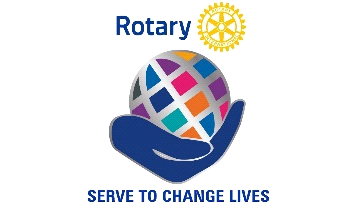 